            ҠАРАР                                                                           РЕШЕНИЕ     Об утверждении  схемы одномандатных избирательных округов по выборам депутатов Совета  сельского поселения Ирсаевский сельсовет  муниципального районаМишкинский район Республики Башкортостан двадцать седьмого  созыва	В соответствии со  статьей 18  Федерального закона «Об основных  гарантиях избирательных прав и права на участие в референдуме граждан Российской Федерации», статьей 15  Кодекса Республики Башкортостан о выборах,  пунктом 2 статьи 7  Устава сельского поселения Ирсаевский сельсовет  муниципального района Мишкинский район Республики Башкортостан, рассмотрев решение территориальной избирательной комиссии муниципального района Мишкинский район  Республики Башкортостан, на которую возложены полномочия избирательной комиссии сельского поселения Ирсаевский сельсовет муниципального района Мишкинский район  Республики Башкортостан, Совет  сельского поселения Ирсаевский сельсовет муниципального района Мишкинский район Республики Башкортостан  РЕШИЛ:	1.Утвердить схему одномандатных избирательных округов по выборам депутатов Совета сельского поселения Ирсаевский сельсовет муниципального района Мишкинский район  Республики Башкортостан  двадцать седьмого созыва и ее графическое изображение (прилагается).	2.Обнародовать утвержденную схему и ее графическое изображение путем размещения на информационном стенде, расположенном в здании администрации сельского поселения  Ирсаевский сельсовет по адресу: Республика Башкортостан Мишкинский район д.Ирсаево, ул.Школьная,д.2,   не позднее 31  марта 2015 года.	3.Направить настоящее решение в территориальную избирательную комиссию муниципального района Мишкинский район Республики Башкортостан.Председатель Совета сельскогопоселения Ирсаевский сельсовет муниципального районаМишкинский район Республики Башкортостан		                                             А.И.Андрияновад.Ирсаево30 марта  2015 г.№ 303Приложениек решению Совета сельского поселения Ирсаевский сельсовет муниципального районаМишкинский район Республики Башкортостанот 30 марта 2015 года № 303  СХЕМАодномандатных избирательных округов по выборам депутатов Совета сельского поселения Ирсаевский сельсовет муниципального района Мишкинский район Республики Башкортостанизбирательный  округ № 1( центр  дер.Ирсаево ул.Социалистическая )сельское  поселение  Ирсаевский  сельсовет: деревня Ирсаево, ул.Социалистическая  с  дома №117  по  дом №53 и  с  №118  по   №62избирателей: 149 человекизбирательный округ № 2(центр дер.Ирсаево ул Социалистическая   )сельское  поселение  Ирсаевский  сельсовет: деревня  Ирсаево, ул.Социалистическая с дома № 51 по  дом № 1  и  с № 60  по № 2; ул. Набережная с дома № 1 по дом № 5  и с № 2  по № 4; ул.Кирова  с дома № 1 по дом № 17  и  дом № 2.избирателей: 147 человекаизбирательный округ № 3(центр дер.Ирсаево ул.Молодежная   )сельское поселение Ирсаевский сельсовет: деревня Ирсаево, ул. Молодежная с дома № 1 по дом № 29 и с № 2 по № 46; ул.Школьная с дома № 1 по дом № 9; дер.Митряево ул. Кооперативная с дома № 1 по дом № 11 и № 2 по № 4;     дер.Митряево ул.Красноармейская с дома № 1 по дом № 5 и с № 2 по №10 избирателей: 135 человекизбирательный  округ № 4( центр  дер.Митряево  ул.Октябрьская )сельское  поселение  Ирсаевский  сельсовет : деревня Митряево, ул.Октябрьская с   дома № 1  по  дом № 33  и  с   № 2  по   № 52; ул.Горького  с  дома № 1 по дом № 5  и с № 2  по № 8 ; ул.Красноармейская с дома № 7  по дом № 13  и с № 12  по № 20избирателей: 136 человекизбирательный округ № 5( центр дер.Верхнесорокино ул. Коммунистическая   )сельское поселение Ирсаевский сельсовет: деревня Верхнесорокино , ул.Коммунистическая с дома № 67 по дом № 37 и с № 62 и № 32, ул.Свердлова с дома № 1 по дом № 27 и с № 2 по № 4.избирателей: 122 человекаизбирательный округ № 6(центр дер.Верхнесорокино ул. Коммунистическая   )сельское поселение Ирсаевский сельсовет: деревня Верхнесорокино, ул. Коммунистическая с дома № 39 по дом № 1 и с № 30 по № 2; ул. 9 Января  с  дома № 1 по дом № 25 и с № 2 по № 20.                  избирателей:125 человекаизбирательный округ № 7(центр дер. Верхнесорокино ул. Матросова  )сельское поселение Ирсаевский сельсовет: деревня Верхнесорокино, ул.Матросова с дома № 3 по дом № 17 и с № 12 по № 18; дер. Нижнесорокино ул. Интернациональная с дома № 43 по дом № 23 и с                                                                       с дома № 52 по дом №40избирателей: 118 человекизбирательный округ № 8(центр дер.Нижнесорокино ул. Интернациональная  )сельское поселение Ирсаевский сельсовет : дер.Нижнесорокино. ул.Интернациональная с дома № 1 по дом № 21 и с № 2 по № 38ул.Пушкина  с дома № 1 по дом № 25 и с № 2 по № 18, ;ул.Заречная с дома № 1 по дом № 7 и с № 2 по № 10; ул.Юбилейная  дом №2 .избирателей: 127 человекизбирательный округ № 9(центр дер.Елышево ул. Революционная   )сельское поселение Ирсаевский сельсовет: деревня Елышево, ул.Революционная с дома № 1 по дом № 45 и с № 2 по № 50; ул.Трактовая с дома № 1А по дом № 29 и с дома № 2 по дом № 22;ул.Садовая с дома № 1.избирателей: 155 человекизбирательный округ № 10(центр дер.Елышево ул.Трактовая  )сельское поселение Ирсаевский сельсовет: деревня Елышево, ул.Трактовая с дома № 31 по дом № 57 и с дома № 24 по дом № 56;ул.Садовая с дома № 3 по дом № 13 и с № 2 по № 8; ул.Зеленая с дома № 1 по дом № 1А и с № 2 по № 24.ул.Совхозная с дома № 1 по дом № 1 и с № 2 по № 22; ул.Дружба сдом № 1.избирателей: 155 человек.Глава сельского поселения                                    А.И.АндрияноваБАШҠОРТОСТАН РЕСПУБЛИКАҺЫМИШКӘ  РАЙОНЫМУНИЦИПАЛЬ РАЙОНЫНЫҢИРСАЙ АУЫЛ СОВЕТЫАУЫЛ БИЛӘМӘҺЕСОВЕТЫИрсай ауылы, Мәктәп урамы, 2Тел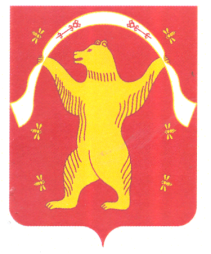 РЕСПУБЛИКА БАШКОРТОСТАНСОВЕТСЕЛЬСКОГО ПОСЕЛЕНИЯИРСАЕВСКИЙ СЕЛЬСОВЕТМУНИЦИПАЛЬНОГО РАЙОНАМИШКИНСКИЙ РАЙОН452344, д. Ирсаево, улица Школьная, 2Тел:2-37-47, 2-37-22